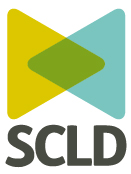 Scottish Commission for People with Learning DisabilitiesApplication Form (to be completed in black ink or type)Please return the completed application to: recruitment@scld.co.ukClosing date for applications is Friday 28th January 4pmInterviews are scheduled for Monday 21st February 2022Do not enclose your CV or any other documents with this application, as these will not be considered.Personal detailsSupporting statementEmployment historyPlease list all relevant paid and non-paid work (use continuation sheet if necessary). Please list in order, starting with most recent post and work backwards.Current employmentEducation/training courses (including membership of professional bodies)Please list in order, starting with most recent first.Further/Higher educationMiscellaneousReferencesPlease provide two references, ideally from a previous employer or contemporary. DeclarationI declare that the information I have given on this form is, to the best of my knowledge, true and complete. I understand that if it is subsequently discovered any statement is false or misleading, or that I have withheld relevant information, my application may be disqualified or, if I have already been appointed, I may be dismissed. SCLD will process the personal data that you have supplied on this application form in accordance with the terms of the privacy notice for job applicants. SCLD will only process your personal data where it has a lawful basis for such processing.Signed: Date: Thank youPost applied for:Include For Good – Programme LeadPreferred title e.g. Mr, Mrs, Ms, etc.Surnames (s)Forenames (s)AddressPostcodeTelephone NoEmail addressIn no more than 500 words state below your reason for applying for the post and the qualities and experience you consider make you a suitable applicant. Please refer to the Job Description. Name and address ofemployer/organisationEmployed fromEmployed toJob titleDescription of key duties and responsibilitiesName and address ofemployer/organisationFromToJob title and description of key duties and responsibilitiesReason for leavingDates attendedName of establishmentCourse takenQualifications gainedDo you need any reasonable adjustments or arrangements to be made at the interview?If yes, please specifyIf yes, please specifyNamePositionCompany nameAddress (including postcode)Telephone numberEmail addressYour connection to this referenceNamePositionCompany nameAddress (including postcode)Telephone numberEmail addressYour connection to this reference